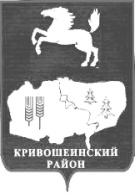 АДМИНИСТРАЦИЯ КРИВОШЕИНСКОГО РАЙОНА РАСПОРЯЖЕНИЕ11.08.2020                                                                                                                           № 237-рс. КривошеиноТомской областиО внесении изменений в распоряжение Администрации Кривошеинского районаот 09.12.2019 № 400-р «Об утверждении плана проверок по контролю в сфере закупок для муниципальных нужд Кривошеинского района на 2020 год»В целях приведения нормативного акта в соответствие с законодательством1. Внести в распоряжение Администрации Кривошеинского района от 09.12.2019 № 400-р «Об утверждении плана проверок по контролю в сфере закупок для муниципальных нужд Кривошеинского района на 2020 год» (далее - распоряжение)  следующие изменения:1)в приложении к распоряжению «План проверок по контролю в сфере закупок  для муниципальных нужд Кривошеинского района на 2020 год», строку № 3, 4 исключить. 2.Настоящее распоряжение вступает в силу с даты его подписания.3.Опубликовать настоящее распоряжение в Сборнике нормативных актов Администрации Кривошеинского района и разместить на официальном сайте муниципального образования Кривошеинский район в сети «Интернет».4.Контроль за исполнением настоящего распоряжения оставляю за собой.Глава Кривошеинского района                                                                                   (Глава Администрации) 		                                  			           С.А.ТайлашевДушанина О.В. (838251) 2-11-45ДушанинаПрокуратураНовокривошеинское СПМБОУ «Красноярская СОШ»